KARTA ZGŁOSZENIOWAVIRAL ART FESTIVALDANE DOTYCZĄCE PRACV Oświadczam, że zapoznałem(am) się z regulaminem i akceptuję warunkiDane osobowe Uczestników, w szczególności podane w formularzu zgłoszeniowym oraz udostępnione w ramach Open Calla, będą przetwarzane zgodnie z przepisami ustawy z dnia 29 sierpnia 1997 r. o ochronie danych osobowych (Dz. U. z 2016 r. poz. 922 z póź. zm.) w tym na podstawie art. 29 rozporządzenia Parlamentu Europejskiego i Rady (UE) 2016/679 z dnia 27 kwietnia 2016 r. w sprawie ochrony osób fizycznych w związku z przetwarzaniem danych osobowych i w sprawie swobodnego przepływu takich danych oraz uchylenia dyrektywy 95/46/WE (ogólne rozporządzenie o ochronie danych) (Dz.U.UE.L.2016.119.1) – oraz postanowieniami ustawy z dnia 10 maja 2018 r. o ochronie danych osobowych (t.j. Dz.U. z 2016 r. poz. 922), dalej RODO (GDPR) na potrzeby przeprowadzenia konkursu Open Call i w związku z wykonywaniem niniejszego Regulaminu, a w szczególności w celu komunikacji z uczestnikami. Dane mogą być powierzone do przetwarzania podmiotom działającym na zlecenie Organizatora.WYPEŁNIONĄ  KARTĘ  WRAZ  Z  DOKUMENTACJĄ  FOTOGRAFICZNĄ  PRZESYŁAMY NA  ADRES viralartfestival@ack.lublin.pl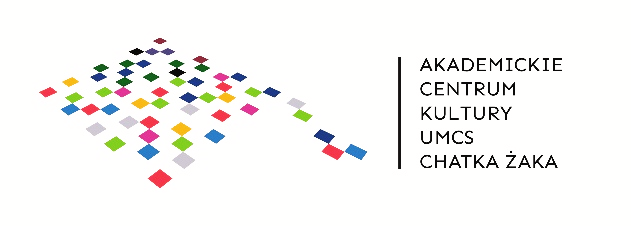 Viral ART FestivalAkademickie Centrum Kultury UMCS Chatka Żakaul. Radziszewskiego 1620-031 LublinIMIĘ I NAZWISKOADRES ZAMIESZKANIATELEFON KOMÓRKOWYE-MAILUCZELNIA, KIERUNEK (PEŁNA NAZWA)
np. Akademia Sztuk Pięknych we WrocławiuSPECJALNOŚĆ, PRACOWNIAROK STUDIÓW / ROK UKOŃCZENIA UDZIAŁ W WYSTAWACH, NAGRODY, WYRÓŻNIENIA (opcjonalnie)UDZIAŁ W WYSTAWACH, NAGRODY, WYRÓŻNIENIA (opcjonalnie)TYTUŁTECHNIKA, UŻYTE MATERIAŁYWYMIARY(wys x szer x gł), DŁUGOŚĆ (w przypadku video)ZAŁOŻENIA  ARTYSTYCZNE/OPIS (DO 1000 ZNAKÓW)ZAŁOŻENIA  ARTYSTYCZNE/OPIS (DO 1000 ZNAKÓW)ZAŁOŻENIA  ARTYSTYCZNE/OPIS (DO 1000 ZNAKÓW)